Name: ______________________________      Class: _______________________     Date: ______________________“The Moustache”: Pre-Reading ActivityDirections: Read the text below, then record your response to the prompt in the space provided. Be prepared to share your thoughts.A good memory is more important than a strong body.Do you agree or disagree with this statement? Explain your perspective.____________________________________________________________________________________________________________________________________________________________________________________________________________________________________________________________________________________________________________________________________________________________________________________________________________________________________________________________________________________________________________________________________________________________As people get older, everybody loses some of their ability to remember and think. It is a normal part of aging. However, some people develop a disease called dementia that causes them to lose their memory and cognitive abilities much quicker than expected.

There is no known cure for the disease, and about 10% of all people can expect to develop dementia in their lifetimes. About half of all people over 85 have dementia.With this in mind, consider this statement: 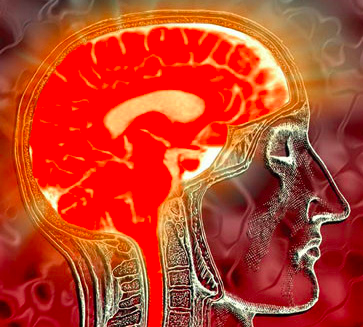 “Brain” by Laura Dahl is licensed under CC BY-NC 2.0.